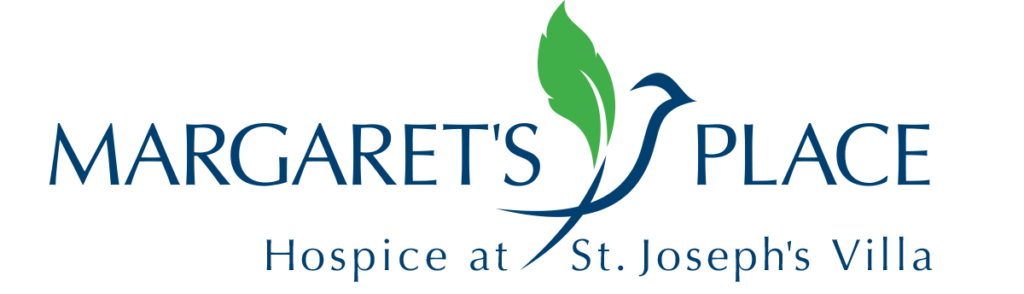 Posting # 21-02Registered Nurse (RN)Permanent Full Time, Non-Union12 Hour ShiftsOpening Date: May 10, 2021Closing Date: May 17, 2021The Registered Nurse will assume a lead role in providing excellent End of Life Care to the Residents of Margaret’s Place Hospice. The Registered Nurse will give direction to RPN, PSW’s and other members of the interdisciplinary team. It is expected that the Registered Nurse will be a positive example and role model and will promote a Resident focused, goal oriented approach to care, nurturing a home like environment and in keeping with the Mission, Vision and Values of St. Joseph’s Villa/SJHS.All duties will be carried out in accordance with the College of Nurses Standards. DUTIES AND RESPONSIBILITIES:Registered Nurse will be responsible for, but not limited to:understands the Health Care Consent Act, 1996, and understands that a health provider must obtain informed consent from the person (or, if they are incapable, their SDM) for any treatment or intervention proposedgive direction for all aspects of Residents care, giving oversight to other members of the care teamprovide leadership to the team, working with them to assess workload, assign caseload and priorities each shiftattend daily huddles incorporating Resident & family needsassumes a charge nurse role after hoursacts as a resource for RPN when required to meet Resident’s needsprovides culturally relevant explanations about palliative care (particularly when caring for First Nations, Inuit, Metis and urban Indigenous peoples)recognizes and respects who the person identifies as family, and responds to unique needs and experiencescreates an environment and provides opportunities for the person and their family to exercise religious, cultural and spiritual rituals, customs, rites and beliefs throughout the person’s illness and through bereavementcreates opportunities for the person to conduct a life reviewrespond to ethical issues using ethical framework (YODA) **anticipates and addresses ethical and legal issues that may be encountered when caring for individuals with life-limiting conditionsestablishes and respects people’s wishes regarding their care options and preferencesdemonstrates leadership that encourages colleagues to foster a caring environment that supports all staff working in sensitive situations    FORMAL EDUCATION/QUALIFICATIONS Graduate RN of a College or University ProgramCurrently registered with the College of Nurse of Ontario and entitled to practice with no restrictionsHospice/Palliative Care Certification preferredCAPCE training preferred Certificate in Fundamentals in Palliative CareOTHER KNOWLEDGE, SKILLS AND EXPERIENCE Compassion and genuine interest in working with those who are dyingMinimum 5 years’ experience in End of Life Care Demonstrated expertise in Pain & Symptom ManagementLeadership qualities with excellent team workAbility to organize and prioritize daily responsibilities for a teameMar and additional computer skillsTo apply to this opportunity, please submit your resume, outlining how your knowledge, experience and personal attributes are a good fit with the requirements of this position and the values of Margaret’s Place Hospice by May 17, 2021 to:Beverley Yates, Manager of Margaret’s Place Hospice byates@sjv.on.ca - 905 627 9011 x 2263EQUAL OPPORTUNITY EMPLOYERMargarets Place is an equal opportunity employer and all qualified applicants will receive consideration for employment without regard to race, colour, religion, sex, sexual orientation, gender identity, national origin, disability status, protected veteran status, or any other characteristic protected by law.